                                                03/10/2023ΕΡΓΑΣΤΗΡΙΑ ΧΑΡΑΚΤΗΡΙΣΜΟΥ ΥΓΡΩΝ ΑΠΟΒΛΗΤΩΝ IΤα εργαστήρια για το ακαδημαϊκό έτος 2023/24 είναι υποχρεωτικά. Θα έχουν διάρκεια 3 ώρες από τις 15:00-18:00.Οι συμμετέχοντες θα πρέπει να είναι προετοιμασμένοι έχοντας μελετήσει την ύλη του εκάστοτε εργαστηριακού μαθήματος. Την ύλη των πειραμάτων θα την βρείτε στη διεύθυνση:https://eclass.duth.gr/courses/424464/Παρακαλούνται οι φοιτητές σε περίπτωση αδιαθεσίας να μην προσέλθουν στα εργαστήρια. Να στείλουν ένα απλό μήνυμα (mail) στη διεύθυνση nremmas@env.duth.gr και να με ενημερώσουν, ώστε να έχουν την ευκαιρία να επαναλάβουν το εργαστήριο σε μία άλλη ημερομηνία.ΠΡΟΓΡΑΜΜΑ ΔΙΕΞΑΓΩΓΗΣ ΤΩΝ ΠΕΙΡΑΜΑΤΩΝ ΧΕΙΜΕΡΙΝΟ ΕΞΑΜΗΝΟ 2023-24Επίκ. Καθηγητής Ν. Ρέμμας    ΔΗΜΟΚΡΙΤΕΙΟ ΠΑΝΕΠΙΣΤΗΜΙΟ ΘΡΑΚΗΣΤΜΗΜΑ ΜΗΧΑΝΙΚΩΝ ΠΕΡΙΒΑΛΛΟΝΤΟΣΕΡΓΑΣΤΗΡΙΟ ΔΙΑΧΕΙΡΙΣΗΣ ΚΑΙ ΤΕΧΝΟΛΟΓΙΑΣ ΥΓΡΩΝ ΑΠΟΒΛΗΤΩΝΕΠΙΚ. ΚΑΘΗΓΗΤΗΣ Ν. ΡΕΜΜΑΣΒ. ΣΟΦΙΑΣ 12, 67132 ΞΑΝΘΗ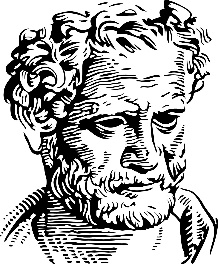 DEMOCRITUS UNIVERSITY OF THRACEDEPARTMENT OF ENVIRONMENTAL ENGINEERINGLABORATORY OF WASTEWATER MANAGEMENT & TREATMENTASSIST. PROFESSOR N. REMMASV. SOFIAS 12, GR67132 XANTHI, GREECEΕργαστήρια Τεχνολογίας και Διαχείρισης Υγρών αποβλήτων Ι    ΑκΕτ2022/23                                          Πρόγραμμα Εργαστήρια Τεχνολογίας και Διαχείρισης Υγρών αποβλήτων Ι    ΑκΕτ2022/23                                          Πρόγραμμα Εργαστήρια Τεχνολογίας και Διαχείρισης Υγρών αποβλήτων Ι    ΑκΕτ2022/23                                          Πρόγραμμα Εργαστήρια Τεχνολογίας και Διαχείρισης Υγρών αποβλήτων Ι    ΑκΕτ2022/23                                          Πρόγραμμα Εργαστήρια Τεχνολογίας και Διαχείρισης Υγρών αποβλήτων Ι    ΑκΕτ2022/23                                          Πρόγραμμα ΟμάδαΩρεςΕ-1Ε-2Ε-3115:00-18:0011/10/202318/10/202325/10/2023215:00-18:0025/10/202311/10/202318/10/2023315:00-18:0018/10/202325/10/202311/10/2023415:00-18:001/11/20238/11/202315/11/2023515:00-18:0015/11/20231/11/20238/11/2023615:00-18:008/11/202315/11/20231/11/2023715:00-18:0022/11/202329/11/20236/12/2023815:00-18:006/12/202322/11/202329/11/2023915:00-18:0029/11/20236/12/202322/11/202310Ε-1: ΒΟD/OUR Διδάσκοντες: Σ. Ντούγιας, Χ. Δόλγηρα, Δ. ΜατζίρηΕ-1: ΒΟD/OUR Διδάσκοντες: Σ. Ντούγιας, Χ. Δόλγηρα, Δ. ΜατζίρηΕ-1: ΒΟD/OUR Διδάσκοντες: Σ. Ντούγιας, Χ. Δόλγηρα, Δ. ΜατζίρηΕ-1: ΒΟD/OUR Διδάσκοντες: Σ. Ντούγιας, Χ. Δόλγηρα, Δ. ΜατζίρηΕ-1: ΒΟD/OUR Διδάσκοντες: Σ. Ντούγιας, Χ. Δόλγηρα, Δ. ΜατζίρηΕ-2: COD/MLSS/MLVSS Διδάσκων: Β. ΔιαμαντήςΕ-2: COD/MLSS/MLVSS Διδάσκων: Β. ΔιαμαντήςΕ-2: COD/MLSS/MLVSS Διδάσκων: Β. ΔιαμαντήςΕ-2: COD/MLSS/MLVSS Διδάσκων: Β. ΔιαμαντήςΕ-2: COD/MLSS/MLVSS Διδάσκων: Β. ΔιαμαντήςΕ-3: ΑΝΑΕΡΟΒΙΑ ΧΩΝΕΥΣΗ Διδάσκοντες: Π. Μελίδης, Κ. Γρόπαλη, Ν. ΡέμμαςΕ-3: ΑΝΑΕΡΟΒΙΑ ΧΩΝΕΥΣΗ Διδάσκοντες: Π. Μελίδης, Κ. Γρόπαλη, Ν. ΡέμμαςΕ-3: ΑΝΑΕΡΟΒΙΑ ΧΩΝΕΥΣΗ Διδάσκοντες: Π. Μελίδης, Κ. Γρόπαλη, Ν. ΡέμμαςΕ-3: ΑΝΑΕΡΟΒΙΑ ΧΩΝΕΥΣΗ Διδάσκοντες: Π. Μελίδης, Κ. Γρόπαλη, Ν. ΡέμμαςΕ-3: ΑΝΑΕΡΟΒΙΑ ΧΩΝΕΥΣΗ Διδάσκοντες: Π. Μελίδης, Κ. Γρόπαλη, Ν. ΡέμμαςΕργαστήρια Τεχνολογίας και Διαχείρισης Υγρών αποβλήτων Ι   ΑκΕτ2021/22ΟμάδεςΕργαστήρια Τεχνολογίας και Διαχείρισης Υγρών αποβλήτων Ι   ΑκΕτ2021/22ΟμάδεςΕργαστήρια Τεχνολογίας και Διαχείρισης Υγρών αποβλήτων Ι   ΑκΕτ2021/22ΟμάδεςΟμάδεςΑ/ΑΑ.Μ.111520961215208113152135141520951515212816152089271521122815208329152102210152097211152108212152074313152109314152082315152104316152088317152122318152120419152130420152076421152094422152106423152069424152131525152067526152101527152113528152072529152078530152103631152071632152068633152084634152087635152119636152085737152117738152080739152107740152077741152125742152099843152090844152070845152073846152110847152093848152075949152092950152116951152111952152105953152118954152123955152132